S m lo u va o d í l o na sklizeň cukrovky v roce 2018uzavřená mezi :	Zhotovitelem : AgrosluŽby CZ, a.s., Komenského 247, 500 03 Hradec Králové	BDspolečnost je zapsaná v Obch. rejstříku u Kr. soudu v HK oddíl B vložka 1405 zastoupená členem představenstva a.s. Ing. Slavomírem Cejnarem k jednání zmocněn Miroslav Navrátil ( tel 777 009 147 )	IČO : 64789543 	DIČ : CZ64789543	účet : KB HK 612220207/0100Tel. +420 601 246 443info@aqrosluzbycz.eu www.aqrosluzbycz.eu www.facebook.com/aqrosluzbyczaObjednavatelem : Skolní statek, Opava, příspěvková organizaceadresa: Opava, Englišova 526PSČ 746 01 cukrovka pro cukrovar:Opava zastoupený ředitelem ing Arnoštem Kleinem IČO 00098752 DIČ CZ00098752	č.účtu	Plátce DPH	tel. 553 607 111	Fax : 553 623 580Předmět smlouvy .Předmětem této S m I o uvy o dí 10 na sklizeň cukrovky v roce 2018 (dále jen Smlouva) je sklizeň cukrovky zhotovitelem samojízdným bunkrovým sklízečem typu Holmer nebo Ropa (dálejen stroj) za podmínek dále uvedených.Povinnosti zhotovitele :Zhotovitel provede objednateli sklizeň cukrovky v roce 2018 strojem typu Holmer nebo Ropa celkem na : ha plochy cukrovky.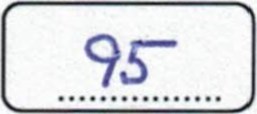 Z toho bude provedena sklizeň a odvoz s jedním vyvažečem typu AgroVital od sklízecího stroje na souvrať na ploše ažha.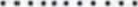 Zhotovitel sklidí dohodnuté pozemky v běžném termínu (od září do 20.11.) , který bude stanoven po vzájemné dohodě smluvních stran a cukrovaru s odchylkou +/- 10 dní. Smluvní strany se dále dohodly, že pozdější termín je sice možný, ale jen po dohodě a bez záruky kvality a skliditelnosti řepy. Harmonogram sklizně bude zpracován před sklizní a upřesňován v průběhu sklizně.Zhotovitel před samotnou sklizní sdělí objednateli případnou potřebu aditiva do nafty AdBlue.III. Povinnosti objednatele :1. Zajistit plynulý odvoz sklizené řepy, případně při zahájení sklizně vytyčit skládku max. do vzdálenosti 150m od pracujícího stroje s plným zásobníkem. Současně vytyčit kolejové řádky nebo být nápomocen při jejich určení. Zároveň zabezpečit bezpečný vjezd na pozemek určený ke sklizni. Vše zabezpečit tak, aby sklizeň mohla probíhat nepřetržitě (24 hod.) denně. Zkrácení nepřetržité doby sklizně je možné jen po dohodě a za příplatek.2.a) Zajistit pro stroj na své náklady pohonné hmoty a nutná aditiava (AdBlue) o předepsané kvalitě a to v místě sklizně do maximální vzdálenosti 3 km.Zajistit po skončení sklizně (nebo dílčího plnění) na své náklady dotankování nádrží nafty a aditiv na stroji do úrovně hladiny, která byla na počátku sklizně. Zakazuje se použití bionafty.Nezajistí-li objednatel potřebné aditivum do nafty (AdBlue), zajistí ho zhotovitel po vzájemné dohodě s objednatelem.Uhradit Škody na sklízeči, ke kterým dojde z důvodu najetí na překážky na pozemku ke sklizni nebo při vjezdu na něj, pokud zhotovitele předem na tuto závadu objednatel neupozornil, překážky neoznačil a pokud škoda není plně hrazena pojišťovnou. Smluvní strany se dále dohodly, že sklizeň v ochranném pásmu el. zařízení, plyn. a vodohosp. zařízení apod. bude prováděna pouze tam, kde nehrozí bezprostřední nebezpečí úrazu nebo poškození stroje dle Návodu k obsluze a použití stroje. Pokud by k takové události došlo, veškeré náklady jdou k tíži objednatele .Být přítomen průběhu sklizně, kontrolovat kvalitu sklizně, podepsat Výkazy o sklizni a uplatnit případnou reklamaci na sklizeň ihned a to zápisem do Výkazu o sklizni. Na pozdější reklamace nebude brán zřetel. Obě smluvní strany se dohodly, že při porušení tohoto bodu ze strany objednatele, bude i nepodepsaný Výkaz o sklizni objednatelem brán jako řádný doklad pro vyúčtování dle čl. IV.Cukrovku ke sklizni zaset na urovnaných pozemcích takto:rozteč řádků 45 cm , souvrať min 16,2 m /36 ř./, příčný svah pozemku do 4 stupňů.IV. Platební podmínky:I.A) Objednatel zaplatí zhotoviteli základní smluvní cenu (bez DPH) v KČ za každý sklizený hektar. Základní cena sklizně pro rok 2018 je stanovena takto:sklizeň strojem Holmer TerraDos nebo Ropa do 100 ha5 090,- Kč/ha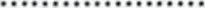 sklizeň strojem Holmer TerraDos nebo Ropa nad 101 ha4 990,- Kč/ha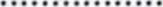 Dle charakteru a velikosti pozemků objednatele byla dohodnuta konečná cena č/ha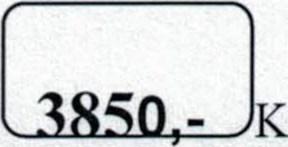 IB) a) odvoz cukrovky Od sklízeče s jedním strojem AgroVital nebo AgroVariant .... I I OO,- Kč/ha(tj. za každý stroj na odvoz řepy na pozemku x veškeré ha pozemku)	b) vývoz cukrovky od nakladače nebo čističky na určené místo	1100,- Kč/hod(tj. za každý stroj na vývoz řepy)I.C) Při zaplacení V termínu splatnosti (jen dle bodů 	nebo 41)/) sleva-dobropis .. 50,- Kč/haNaftu a do ní nutná aditiva hradí Objednatel včetně potřebného množství pro přejezdy k zajištění sklizně.Zhotovitel je oprávněn v závislosti na skutečných podmínkách v době sklizně, charakteru půdy, čistotě porostu, kamenitosti pozemku a pro případ požadavku vývážení od stroje nad 150m (čl. IV bod la) účtovat přirážku v % z konečné ceny v rozsahu 0-20% (sklizeň jen souvratí a průseků- přirážka až 100%). Posouzení sklízených ploch o oprávněnosti účtování přirážky proběhne před započetím nebo při sklizni a musí být odsouhlaseno oběma stranami ve Výkazu o sklizni, na základě kterého proběhne i konečné vyúčtování. Zkrácení nepřetržité doby sklizně — příplatek 250 Kč/hod zkrácení.Fakturace sklizených hektarů bude prováděna dle prokazatelně sklizených ha ve Výkazu o sklizni za vypočtené ceny dle podmínek sklizně (bod 3 tohoto článku smlouvy). Daňový doklad - faktura bude uhrazena objednatelem jedním z následujících způsobů :a/ v hotovosti ihned po skončení sklizně b/ bankovním převodemC/ za dodanou cukrovku do cukrovaru za předpokladu dohody s cukrovarem dle platnéhozákona o ručení za DPH a za případný poplatek, který by požadoval příslušný cukrovar. Tento poplatek bude fakturován zhotovitelem objednateli při fakturaci sklizně jako přirážka nebo později po zjištění poplatku.Při volbě způsobu úhrady dle bodu 3c/ musí Objednatel vyplnit, podepsat a předat cukrovaru a Zhotoviteli příslušné Zmocnění a to do 5 pracovních dnů od jeho obdržení, nebude-li dohodnuto jinak. Formulář Zmocnění zašle Objednateli Zhotovitel. V případě, že aktualní zákon o ručení za DPH nebo jiný zákon tento zpúsob znevýhodní nebo cukrovar nepřevezme tento závazek, tento způsob úhrady nebude možný. Úhrada bude pak plněna jen dle způsobu 4a nebo 4b.Splatnost daňového dokladu-faktury je 14 dní. Byl dohodnut smluvní úrok z prodlení ve výši 0,03% z neuhrazené částky denně.Veškerá fakturace musí být provedena maximálně do 10-ti dnů po uskutečnění zdanitelného plnění.V. Odstoupení od smlouvy :1. Může dojít jednostranným úkonem bez sankcí jen písemně v těchto případech : - ze strany zhotovitele :Při nezpůsobilém pozemku ke sklizni zjištěném při prohlídce nebo při samotné sklizniPři nesplnění kterékoliv části oddílu III. V tomto případě není dotčen nárok zhotovitele na náhradu škody, která mu jednáním objednatele vznikla- ze strany objednatele :při živelné pohromě a zničení porostu 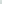 při snížení (o tuto část ha) nebo nepřidělení kvóty plochy cukrovkypři nesplnění harmonogramu sklizně dle čl. II. bod 2Odstoupit lze i v jiných případech za podmínky, že vzniká oprávnění poškozené straně vyúčtovat straně druhé smluvní pokutu 1000 Kč za každý nesklizený hektar.Obě strany se dohodly, že odstoupením od smlouvy končí účinnost této smlouvy nikoliv její platnost.Obě strany se dohodly, že sklizeň na zaplavených, podmáčených, zamrzlých nebo jinak poškozených pozemcích není možná a nebude prováděna a obě strany mají proto právo jednostranně od smlouvy bez sankcí odstoupit.Obě smluvní strany se dohodly, že v případě nevyrovnaných závazků objednatele vůči zhotoviteli z minulé sklizně, má právo zhotovitel kdykoliv od této smlouvy jednostranně odstoupit a to bez sankcí a náhrad vůči objednateli. K odstoupení může dojít i v průběhu sklizně. Obě smluvní strany si však vzájemně vyúčtují již poskytnutá plnění dle této smlouvy.Jiná uiednání :Závěrečná ustanovení :Smlouva je platná po podpisu zhotovitele a objednatele. Smluvní pokuta je splatná do 10 dnů od předložení daňového dokladu-faktury.Veškeré ceny ve smlouvě jsou uvedené bez DPH.Smlouvaje vyhotovena ve 2 vyhotoveních. Každá strana obdrží po I výtisku .V Opavě dne 9. května 2018	Objednatel	Zhot itel